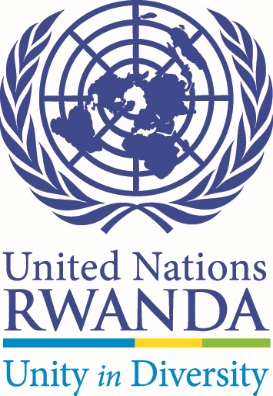 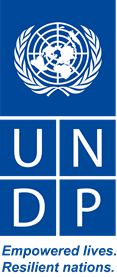 NATIONAL INDIVIDUAL CONSULTANCYNational Consultant to develop a Rwanda National Youth ReportBackground According to the new Youth Policy 2015, Youth comprise people aged 16-30 years. Based on the projections of the 4th Rwanda Population and Housing Census (RPHC4) of 2012, youth were estimated to be 3,159,896 inhabitants in 2015, i.e. 28.1% of a total population of 11,262,565 inhabitants (Annex 1). This is close to the EICV4 estimate that reports a total youth population of 3,155,895 inhabitants (EICV4 Youth thematic report, p.3) of which 1,515,096 male (48%) and 1,640,799 female (52%). (EICV4). However, youth unemployment reaches 21 per cent and labor underutilization, 60.3 per cent. About 77.7% of the Youth populations live in rural areas, while only 22.3% are located in urban areas. It is however important to note that youth compose a high percentage of the urban population, where 35.7% inhabitants are youth. This means that for each 10 urban inhabitants around 4 persons are aged 16-30 years. According to the Population Census 2012, the youth population share was higher in the City of Kigali, where one in every two inhabitants was aged between 16 and 30 years (RHPC 2012 – Socio Economic Status of Youth, p.9). In rural areas, youth compose only 25.9% of the total population, i.e. 3 young persons aged 16-30 years for each 10 people.The share of the population in working age is surging and creating enough decent jobs for all of the newcomers in the labor market has become a key challenge for development. To realize the demographic dividend, Rwanda needs sound economic and social policies to facilitate the demographic transition and create productive off-farm jobs for the new generation of workers. This will enable young people to pursue an education, enter the workforce, start new businesses, and contribute to the welfare of their nations. Involving youth in the economic development of the country is indeed becoming essential. Young people form an important part of the poor in Rwanda and many programmes have been launched with the target of involving youth in high growth sectors (services, ICT, green jobs, etc.), entrepreneurship (including sectors with high potential of employment), and giving them access to finance (including micro-credit). Through the draft Rwandan Youth Development Index that was developed in 2016 by the former Ministry of Youth and ICT (now Ministry of Youth), more 62 key youth indicators identified and their respective statistics were tabulated and built around the following domains and subdomains:Economic opportunity (with 5 sub domains, i.e. Employment, Poverty and Hunger, Globalization, Youth Business and entrepreneurship and Youth Access to Finance)Education and skills developmentHealth & wellbeing (with two subdomains, i.e. Health and Youth wellbeing)Information & communication technology (ICT)Youth Risk Behaviour Incidence Civic and political participationTaking into account the above domains, subdomains and indicators together with statistics, there is still need to ensure quality assurance, updating wherever possible but more specifically a disaggregated statistical data presenting the situation of the youth at both national and districts would provide necessary information and recommendations to guide decision makers in the evaluation of the current programmes as well as in the design of youth development programmes, policies and strategies to respond to the challenges faced by Rwandan youth. 2.	The Purpose of the Assignment Within this framework, the purpose of the assignment is to review, update and formulate comprehensive report on the situation of Youth in Rwanda with the focus on the consolidated data at national and district levels.3.	Objective, Scope of Work and ResponsibilitiesBased on a detailed review of the national context of youth, the Rwandan youth demographic dividend, and relevant literature, the aim of the consultancy is to develop a comprehensive Rwanda Youth Report reflecting the real situation of youth at both national and District levels with key possible indicators. The overall objective is “to maximize the use of existing surveys and administrative data in the determination of youth status at national and District level”.  The report should include the following:Youth demographic statistical profile of Rwanda depicting the situation of Youth in terms of Economic Opportunities, Education, Health and wellbeing, Information & Communication Technology, Youth Risk Behaviour Incidence  , Civic and Political Participation;Updated and gathered all information related to the youth development matching with the Youth Development Indicators and trends at national and District level;  Specific ObjectivesTo gather all information related to the youth development indicators and trends;  To undertake a statistical analysis and tabulation using existing survey data and other administrative data; To develop a youth statistical profile in terms of  Economic Opportunities, Education, Health and wellbeing, Information & Communication Technology, Youth Risk Behaviour Incidence , and Civic & Political Participation;Consolidate all collected information into the Rwanda Youth report;4. DeliverablesMore specifically, this consultant is expected to produce the following deliverable: Rwanda National Youth Report including situation analysis and recommendationsThe consultant will deliver the following documents:Inception report including a detailed Work Plan, methodology, table of contents, strategy, description of activities, timeline, stakeholders to be consulted, etc.Draft Rwanda National Youth Report analysing the situation of youth in Rwanda. The report shall also put emphasis on the evolution of the situation of Youth in Rwanda over time and integrate all groups of youth and vulnerable youth.  Special emphasis should be put on District level, as most of the data and indicators at national level are already available with only few to be updated.A well designed and summarized Final Rwanda National Youth Report. 5. Required Skills, Experience and Competencies The Individual consultant should have the following skills/competencies and characteristics:At least master’s degree in Youth Studies, Political Sciences, Sociology, Development studies, International Development or/and Economics At least 7 years accumulated experience in producing analytical studies, research, reports and policy recommendations Proven expertise, knowledge and experience in the field of Youth policiesGood understanding of gender equality, human-rights based approach and environmental sustainability concepts; Strong interpersonal and managerial skills, ability to work with people from different backgrounds and evidence of delivering good quality evaluation and research products in a timely mannerFluent in Kinyarwanda and English and working knowledge of French would be an added advantage;Excellent written and verbal communication skills in EnglishDuration of the ContractThe planned duration of the assignment is 25 days. The consultant is expected to spend time working on-site in Kigali, in Ministry of Youth (MINIYOUTH). The consultant will include the following phases with their respective time frame.Table 2: Consultancy Time frameInstitutional ArrangementThis section describes the organizational and management structure for the consultant and outlays the roles, key responsibilities and lines of authority of all parties involved in the evaluation process. Implementation arrangements are intended to clarify expectations, eliminate ambiguities, and facilitate an efficient and effective evaluation process.UNDP UNDP is responsible for the management of this consultancy and will contract independent consultant to undertake the consultancy work on behalf of the Government of Rwanda. UNDP will ensure that all issues pertaining to the contract with the consultant, including payments are completed on schedule and will be responsible for facilitating the work of the consultant.Ministry of YouthDay-to-day management of the consultant will be provided by The Ministry of Youth with the support of UNDP Country Director or by his representative (Poverty and Environment Unit Team) overseeing the project. The Ministry of Youth will be the government focal point for the evaluation and will facilitate the logistical requirements and provide technical assistance during all phases of the process.  The Ministry of Youth will provide all documentation to the team for the desk review, support the setting up of interview appointments and field visits and convene focus group meetings. Technical Working groupA Technical working group led by UNDP composed of representatives of Ministry of Youth and UNDP (Poverty and Environment Unit), will oversee the conduct of the evaluation at the technical level. The team will provide quality assurance and guidance to the consultancy to ensure that it meets quality criteria. The technical committee will oversee the implementation of the agreed schedule of consultation activities, ensure wide stakeholder consultations, will be in charge of verifying all facts in the report and oversee the production of the final reports and the drafting and implementation of follow up actions.Duty StationThe duty station of the work is Kigali, Rwanda. Payment Modality The company shall be paid the consultancy fee upon completion of the following milestones:20% after the submission and acceptance of the Inception Report.50% after the submission and validation of the draft report.30% after the submission and validation of the Final report, including specific inputs under the different sections to be inserted in the final document. The remuneration stated above is subject to applicable taxes in accordance to the laws of the Republic of Rwanda. Application ProcedureInterested companies should apply by presenting the following documents: Personal CV or P11, indicating education background/professional qualifications, all past experience from similar projects, as well as the contact details (email and telephone number) of the Candidates and at least three (3) professional references;3 portfolios in color indicating similar projects conducted from the past;Brief description of why the consultant considered herself/himself as the most suitable candidate for the assignment including a methodology on how they will approach and complete the assignment as well as a financial proposal of all breakdown costs for the assignment Evaluation CriteriaThe consultant will be evaluated against a combination of technical and financial criteria, using the Combined Scoring Method. Maximum score is 100% out of which technical criteria equals 70% and financial criteria equals 30%.  For each of the 3 profile candidates of the consultancy firm, the technical evaluation will include the following: Table 3: Selection criteria technical evaluationUNDP is committed to achieving workforce diversity in terms of gender, nationality and culture. Individuals from minority groups, indigenous groups and persons with disabilities are equally encouraged to apply. All applications will be treated. Annex:  List of Youth Key indicators Job Title:National consultant Category:Youth Employment & Entrepreneurship Duty Station:Kigali, RwandaType of contract:Individual contractExpected starting date:ImmediatelyDuration of assignment:25 working days NoNumber of working daysDeliverables1Inception Report 5 daysInception report including Work Plan, methodology, table of contents, strategy, description of activities, timeline, stakeholders to be consulted, etc.2Drafted Rwanda National Youth Report and presentation of recommendations for Youth Employment15 daysSubmission of draft document;Presentation of draft document to relevant stakeholders for inputs;Presentation of proposed interventions for Youth EmpowermentValidation of the deliverables by stakeholders3Finalized National Youth Report5 daysPresentation of the deliverable to stakeholders for final approval; Submission of all final documentsTotal number of daysTotal number of days25 daysCriteria WeightMax. PointAt least master’s degree in Youth Studies, Political Sciences, Sociology, Development studies, International Development or/and Economics 15%15At least 7 years accumulated experience in producing analytical studies, research, reports and policy recommendations 25%25Proven expertise, knowledge and experience in the field of Youth policies15%15Overall Methodology (clear demonstration of evaluation methodology and understanding of the ToR)30%30Fluent in English and Kinyarwanda (written and verbal skills) 15%15TOTAL100%100DomainSubdomainIndicator codeIndicatorECONOMIC OPPORTUNITYECONOMIC OPPORTUNITYECONOMIC OPPORTUNITYECONOMIC OPPORTUNITYA. Youth EmploymentA. Youth EmploymentA. Youth Employmenta1.1Youth employment (%)a1.2Youth unemployment (%)a1.3Youth underemployment (%)a1.4Youth labour force participation (%)a1.5Youth neither in education nor employment (NEET) (%)a.1.6Job creation (%)a.1.7Youth in vulnerable employmenta.1.8Youth Long-term unemploymentB. Youth Income and PovertyB. Youth Income and PovertyB. Youth Income and Povertya2.1Youth income inequality (GINI)a2.3Youth under poverty line (%)a2.4Youth under extreme poverty line (%)C. Youth mobilityC. Youth mobilityC. Youth mobilitya3.1International Migration among youth (inbound) (%)a3.2Youth student inbound mobility (%)a3.3Internal migration among youth (inbound) (%)D.       Youth Business and entrepreneurshipD.       Youth Business and entrepreneurshipD.       Youth Business and entrepreneurshipa.4.1Youth annual Firm/MSMES creation rate (%)a.4.2Youth self-employment (%)a.4.3Youth business projects attrition (%)a.4.4Youth in cooperatives (%)a.4.5Youth business firm attrition (%)E.       Youth access to financeE.       Youth access to financeE.       Youth access to financea5.1Youth population with a bank account (%)a5.2Youth access to loans (%)a5.3Youth loan reimbursement (%)a5.4Youth savings (%)a5.5Youth Access to electricity a5.6Youth income and wealth expectationsEDUCATION AND SKILLS DEVELOPMENTEDUCATION AND SKILLS DEVELOPMENTEDUCATION AND SKILLS DEVELOPMENTEDUCATION AND SKILLS DEVELOPMENTb1School Enrolment (%)b2Youth Literacy (%)b3Education attainment of youth population (secondary) (%)b4Education satisfaction (%)b5Education spending as % GDPb6Mean year of schooling b7School completion (%)HEALTH AND WELLBEINGHEALTH AND WELLBEINGHEALTH AND WELLBEINGHEALTH AND WELLBEINGA. YOUTH HEALTHA. YOUTH HEALTHA. YOUTH HEALTHc1.1Youth Mortality rate (all causes) (‰)c1.2Life expectancy at birth years)c1.3Fertility Rate (‰)c1.4Diseases Prevalence (%)c1.5STI youth rate (%)c1.6HIV Prevalence (%)c1.7Youth accessing VCT and knowing the result (%)c1.8Modern method of contraceptive among youth (%)c1.9Teenage pregnancy and motherhood (%)YOUTH WELLBEINGYOUTH WELLBEINGYOUTH WELLBEINGc2.1Health insurance among youth (%)c2.2Disability prevalence among youth (%)c2.3Urban youth living in slums (%)c2.5Youth covered by social protection floors/systems (%)YOUTH AND ICTYOUTH AND ICTYOUTH AND ICTYOUTH AND ICTYOUTH ACCESS TO ICTYOUTH ACCESS TO ICTYOUTH ACCESS TO ICTd1.1Young people owning a computer (HH Proxy) (%)d1.2Mobile cellular telephone subscription among youth per 100 peopled1.3HH with internet access hosting young people (%)d1.4Secondary schools with computer labs (%)YOUTH ICT USEYOUTH ICT USEYOUTH ICT USEd2.1Percentage of young people using internet per 100 peopled2.2Mobile broadband subscription among youth (%)YOUTH ICT SKILLSYOUTH ICT SKILLSYOUTH ICT SKILLSd3.1Computer literacy (%)d3.2Secondary enrolment in ICT related programs (NER) (%)d3.3Tertiary enrolment in ICT related programs (NER) (%)YOUTH RISK BEHAVIOUR INCIDENCEYOUTH RISK BEHAVIOUR INCIDENCEYOUTH RISK BEHAVIOUR INCIDENCEYOUTH RISK BEHAVIOUR INCIDENCEe.1Drug abuse rate (%)e.2GBV prevalence among youth (%)e.3Road injuries among youth (%)e.4Youth victim of human trafficking e.5Violence prevalence among youth Criminal detention among youthCIVIC & POLITICAL PARTICIPATIONCIVIC & POLITICAL PARTICIPATIONCIVIC & POLITICAL PARTICIPATIONCIVIC & POLITICAL PARTICIPATIONf1Corruption rate among youth (%)f2Youth population satisfied with the quality of public services (%)f3Youth representation in key decision-making bodies (%)f4Youth participation in elections (%)f5Youth volunteering rate (%)f6Youth participation in decision making positions in local government (%)f7Youth participation in Home Grown Solutions (Umuganda)] (%)